Lunes 16 de Marzo 2020                                                        Curso : 8o año básicoGuia Unidad 1: “Operatoria con los Números Enteros y Racionales”Introducción: Estimado alumno(a) le saludo y le envío los siguientes ejercicios de los números enteros,Estos los debe resolver en sus respectivos cuadernos.Será revisado y evaluado al regreso de las dos semanas.Desde ya muchas gracias.Atentamente: Marlene Soto CastilloObjetivo . “Resolver ejercicios con números enteros”Puntaje; Casa ejercicio vale por un punto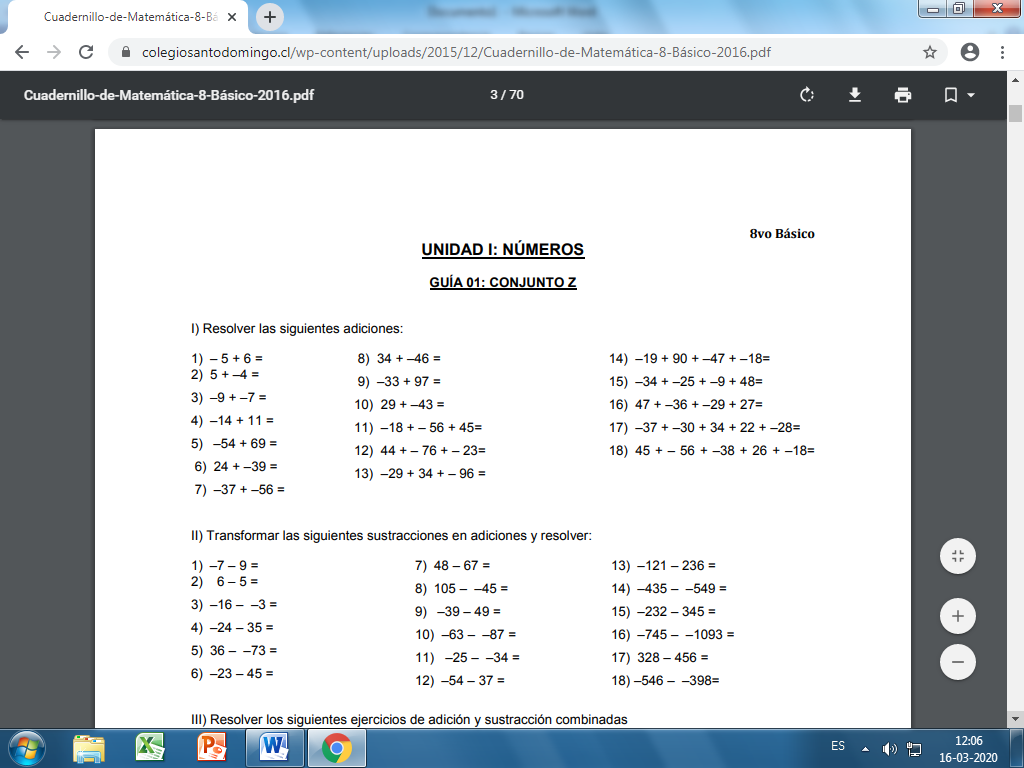 ¡Hora de los chistes ¡!1.- ¿Por qué se suicidó el libro de matemática?
 Porque tenía demasiados problemas. JAJAJA…2.-UFFFF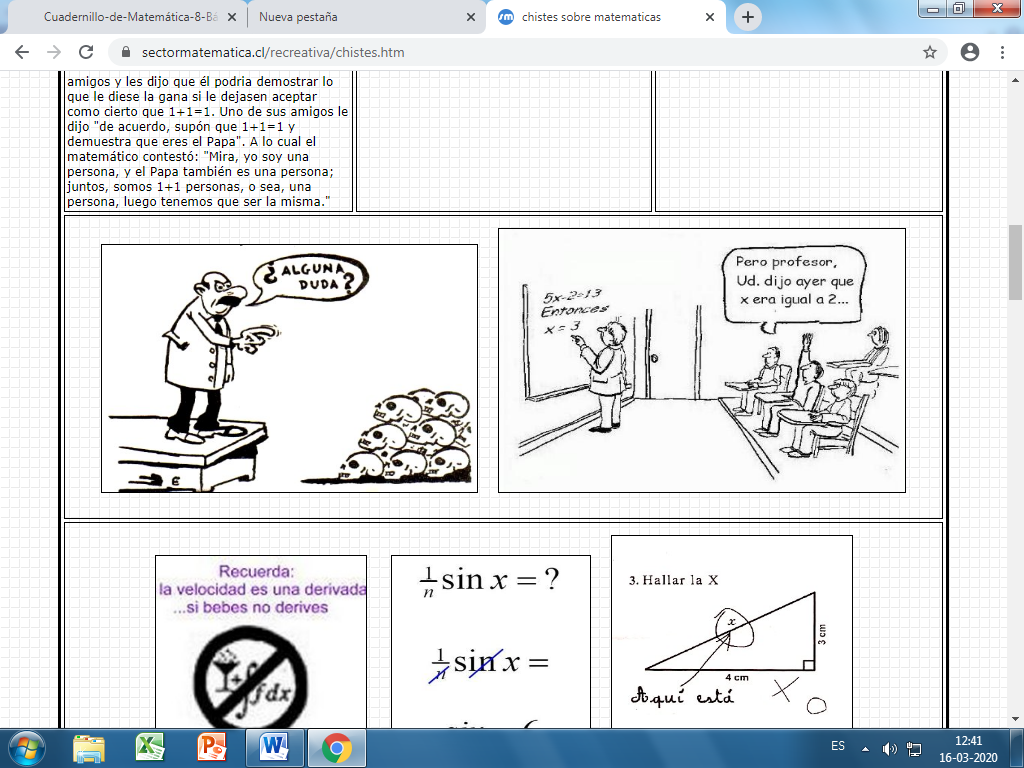 3.- Jaimito ¿cómo te ha salido el examen de Matemáticas?
- Pues más o menos como a los del Polo Norte
- ¿Cómo a los del Polo Norte? ¿Qué quieres decir?
- De cero para bajo mamá, de cero para bajo! JAJAJA…